Всероссийский конкурс «Лучший педагог по обучению основам безопасного поведения на дорогах».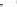 Методическая разработкаУчебное занятие по «фигурному вождению велосипеда»Номинация «Лучший руководитель отряда юных инспекторов движения».Целевая аудитория: Ученики 3-6 классов.Автор-составитель: Агафонов Сергей АлексеевичУчитель ОБЖ МОУ СОШ №4 Орехово-Зуевского г.о. Московской обл.2023 год.Введение.1.1 Актуальность. Количество автотранспорта и мобильных средств передвижения сегодня неумолимо растёт и уже является неотъемлемой частью нашей повседневной жизни как смартфон или стиральная машина, а вместе с этим увеличивается и количество дорожно-транспортных происшествий, с участием молодых, совсем юных водителей и обладателей СИМ.  Особую тревогу вызывает рост числа пострадавших детей. За последние 7 месяцев 2023 года на территории Московской области произошёл рост числа ДТП с участием несовершеннолетних. По статистике (Приложение 1) рост отмечен в январе (+10%), апреле (+25%) и июле (+20%). Количество детей погибших в результате дорожных аварий возросло в мае (+100%) и апреле (+300%).	Участие детей в дорожно-транспортных происшествиях связано с отсутствием знаний и навыков безопасного поведения на дороге. Но самое страшное, что происходит последние лет 5 (по моему мнению) - наблюдается снижение уровня культуры поведения на дорогах водителей ни только автомобилей, но водителей велосипедов (доставщики, например), водителей подростков, и водителей СИМ. Не зная правил дорожного движения, так как учат, например, в автошколах, садясь за руль велосипеда или самоката, дети и подростки начинают бездумно носиться сначала по дворам, скверам и паркам, а потом, когда им наступает 14 лет, продолжают также безответственно «гонять» по дорогам города или посёлка. А в будущем вырастая и получая права за «деньги» или «катанием» мы получаем «бескультурных» водителей-лихачей и ДТП с их участием. Известно, что привычки, закреплённые в детстве, остаются на всю жизнь, поэтому прививать аккуратность вождения велосипеда или самоката становится важной ролью в воспитании подрастающего поколения. Прививать культуру безопасного поведения просто необходимо с ранних лет, особенно важно уделять внимание, когда ребёнок садится на свой первый велосипед или самокат. Возможно строительство велогородков в каждой школе и обязательные занятия по ПДД (мини автошкола) спасли бы ситуацию, но давайте будем реалистами. Что же тогда делать? Как начать воспитывать у детей социальной ответственности на дороге и не только?Мой проект не сверкает новизной и новаторством, я беру, то, что на мой взгляд может, на данном этапе формирования культуры безопасности, работать вполне сносно. Конкурс «Безопасное колесо», который проходит в каждом городе нашей страны, и в котором мы всегда стараемся участвовать без «связей» и «взяток» на высоком уровне и даже иногда побеждать, даёт нам направление, в котором можно развиваться, и приучать детей к той самой культуре безопасного поведения на дорогах, как в детстве, так и впоследствии во взрослой жизни. За основу, которая так нравится детям, я взял конкурс «Фигурное вождение велосипеда». Он отлично подходит для воспитания аккуратного вождения и взаимного уважения ко всем участникам дорожного движения. 1.2 Целевая аудитория. Занятия по фигурному вождению велосипеда подойдут всем, кто умеет ездить на двух колёсном велосипеде. А те, кто ещё не умеют, они с удовольствием могут участвовать в этом процессе на самокатах. К тому же не умеющие ездить на двухколёсном велосипеде, из моей практики, быстро (практически за выходные) осваивают железного пони.Я занимаюсь с несколькими возрастными группами начиная с 3 класса.Как правило 1 группа – 1 класс. 5 -ые классы так же с удовольствием занимаются этим же, но желающих в 6-ом классе очень мало. Поэтому данный конкурс за много лет своего существования сам выбрал себе целевую аудиторию (с 3-6 классы). 1.3 Роль и место. Занятия по фигурному вождению имеет место как дополнительные занятия во внеурочное время. Многое зависит от материально-технической базы, но и это не может быть преградой для занятий. Первые тренировки мы проводили на улице выставляя камушки или чертили мелом на асфальте. В процессе учебного года, да бы избежать эмоционального перегорания у детей, проводятся соревнования и усложняются этапы. В целом, надо сказать, данные занятия развивают логическое мышление, что позволяет детям прогнозировать различные ситуации и поведения механизмов велосипеда. Занятия по фигурному вождению велосипеда очень тесно перекликается с математикой, геометрией, физикой.1.4 Цели и задачи. Основная цель – это воспитание культуры безопасности будущих водителей.Задачи, которые необходимо выполнить:Расширение знаний обучающихся о правилах выбора велосипеда, осмотра его перед выездом; закрепить элементарные правила для велосипедистов на практике; привитие навыка безопасной езды на учебной площадке. Развивать глазомер, чувство равновесия, ловкость при управлении велосипедом.Воспитывать любовь к спорту, потребности в здоровом образе жизни.Сформировать у обучающихся потребность в изучении правил дорожного движения и осознанное к ним отношения.Сформировать устойчивые навыки соблюдения и выполнения правил дорожного движения для велосипедистов.1.5 Форма проведения. Занятия по фигурному вождению велосипеда проводятся как практические занятия на улице, в зале или даже в коридоре.Проводятся первое тестирование, промежуточное тестирование, конкурсы и соревнования. Также есть теоретические занятия, но их крайне мало, за ненадобностью. 1.6. Педагогические технологии и методы. Занятия «Фигурное вождение велосипеда» относится к социально педагогической направленности: создаются условия для социальной практики ребенка в его реальной жизни, накопления нравственного и практического опыта. Используемые методы:Игровой, частично поисковый, коммуникативный, эмпирические.1.7 Ресурсы. Для занятий по фигурному вождению велосипеда потребуется прежде всего ТЕРПЕНИЕ! А также немного информации из интернета (размеры и схемы). Если у вас есть большое желание начать с детьми заниматься, то достаточно рулетки (3м) и мела (асфальт, как правило у школы есть), но потом можно использовать подручные материалы (небольшие пластиковые бутылочки и прочие).У меня в школе за 10 лет уже есть все элементы с запасом. Я их создавал из оставшихся строй материалов. Красил их, и они стали выглядеть как новые не хуже дорогущих покупных от «Зарницы».1.8 Рекомендации. Фигурное вождение вызывает обычно интерес зрителей благодаря компактной дистанции (фигурное вождение можно проводить на любой спортивной площадке размером с баскетбольную) и несложным правилам. Соревнования по фигурному вождению можно проводить и в закрытых спортивных залах и манежах независимо от времени года. Соревнования на этой дистанции обычно проводятся личные, с раздельным стартом. Перед началом соревнований обязательно производится показательный заезд.Упражнения, или фигуры, как принято называть, выполняются участниками, не сходя с велосипеда в пределах разметки либо ограничительных фигур, стоек или шнуров. Нужно пройти полностью траекторию каждой фигуры. При этом участнику разрешается любое маневрирование между фигурами и ограничивающими их линиями при подготовке к заезду на очередную фигуру и даже пересечение уже пройденных фигур, если при этом не нарушается целостность их разметки.Для «мастеров» можно засекать время и пусть они каждый раз пытаются его улучшить. Нет приделу СОВЕРШЕНСТВУ!Основная часть.Ход мероприятия. Велосипед является первым в жизни транспортным средством. И многие продолжают дружить с ним на протяжении всей жизни. Но, покупая велосипед, важно чтобы он был подобран по росту. Первый навык - это умение держать равновесие. Мы легко обнаруживаем, что с увеличением скорости удерживать равновесие легче, велосипед как бы сам стремится держать вертикальное положение. И наоборот, со снижением скорости он так и норовит повернуть в сторону. Вот почему для велосипедиста важно научиться ездить медленно.Нужно помнить, что велосипед – маневренное, но очень неустойчивое транспортное средство, поэтому следует научиться управлять им одной рукой. Это даст возможность во время движения подавать сигналы маневра рукой, не упасть. Если эти условия выполнены, то можно приступать к манёврам и прохождению испытаний.  СЛАЛОМ»: участнику необходимо проехать трассу между стойками, не задев их.«ВОСЬМЕРКА»: участнику необходимо проехать трассу в виде восьмерки между фишками, не задев их.«ВОСЬМЕРКА»: участнику необходимо проехать трассу в виде восьмерки между фишками, не задев их. Начало движения в правую сторону.«ПРИЦЕЛЬНОЕ ТОРМОЖЕНИЕ»: участнику необходимо произвести торможение перед планкой, не сбив ее.«УЗКАЯ ДОРОЖКА»: участнику должен проехать по узкой кривой дорожке между фишками.« КАЧЕЛИ»: участник должен проехать по качелям, не съезжая с них.«ПРЯМАЯ ДОРОЖКА ИЗ КОНУСОВ»: участник проезжает по дорожке из конусов, которая к концу сужается.«КРИВАЯ ДОРОЖКА ИЗ КОНУСОВ»:участник проезжает по кривой дорожке из конусов, которая к концу сужается.«УЗКИЙ ПРОЕЗД»: участнику необходимо проехать между заграждений, не задев их.«ПЕРЕНОС ПРЕДМЕТА»: участник подъезжает к стойке с предметом, берет предмет в правую руку и, держа предмет в правой руке, доезжает до следующей стойки, на которую кладет предмет.« ПРОЕЗД С НАКЛОНОМ ЧЕРЕЗ ПРЕПЯТСТВИЕ»: участник должен проехать через препятствие, не задев верхнюю планку.« ПАРКОВКА У КРЫЛЬЦА».«ЕЗДА ПО КВАДРАТУ»: участник должен проехать внутри квадрата, не выехав за его пределы.« КРИВАЯ ДОРОЖКА»: участник должен проехать по дорожке , не сбив фишки.«ПРЯМО ПО ДОСКЕ»: участник должен проехать по доске, не съезжая с нее.ПОДВЕДЕНИЕ ИТОГОВ: Побеждает участник, допустившия минимальное количество нарушений.2.2 Советы. Выставление этапов или разметку необходимо увеличить в 1,5 или даже 2 раза для новичков и постепенно с каждым занятием уменьшать расстояние, усложняя этапы.                                                                     2.3. Данная методическая разработка написана мной как рассказ из опыта своей работы за 10 лет в этом направлении «Фигурное вождение велосипеда». А всю информацию о размерах и схемах я беру как и все из интернета вводя в поиске: «Безопасное колесо». 2.4. Приложения. Приложение 1 (из АКТУАЛЬНОСТИ)https://disk.yandex.ru/i/66wKCgb_W9GykAПриложения. Размеры и схемы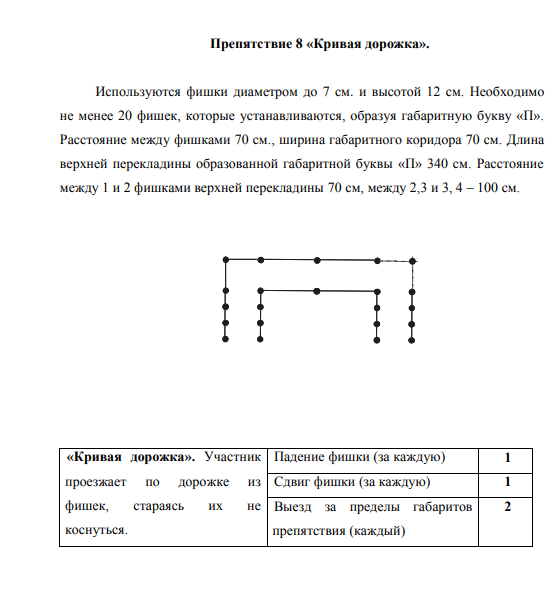 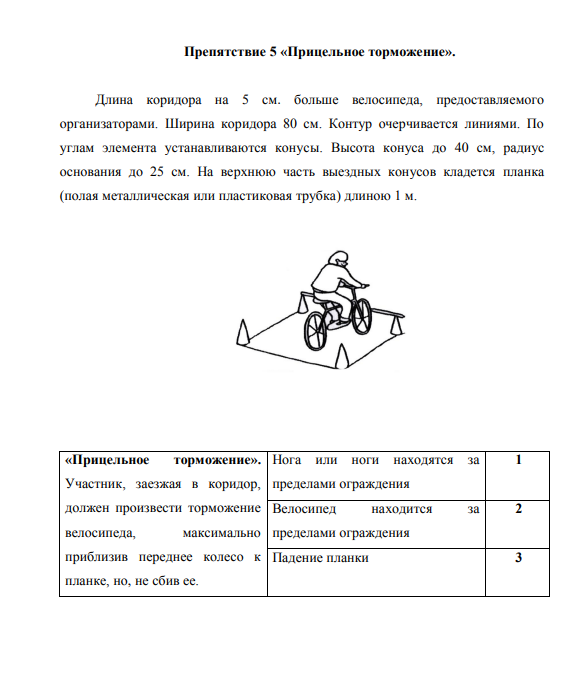 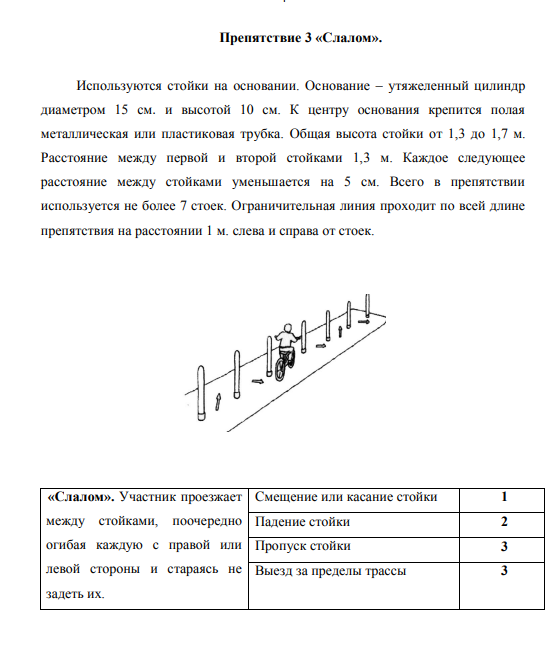 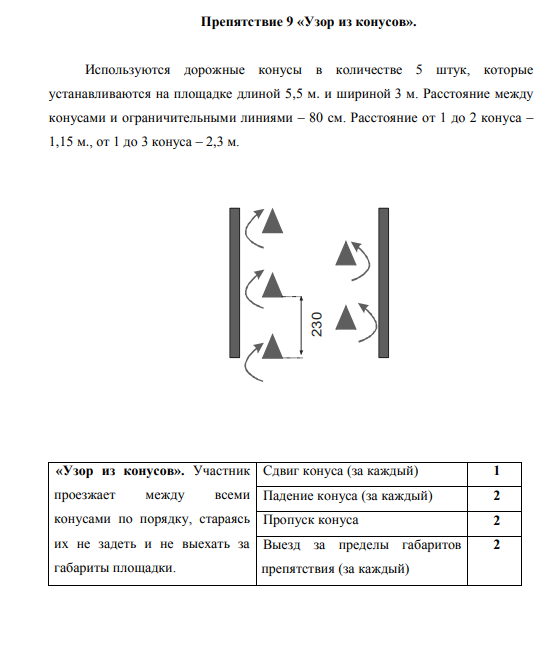 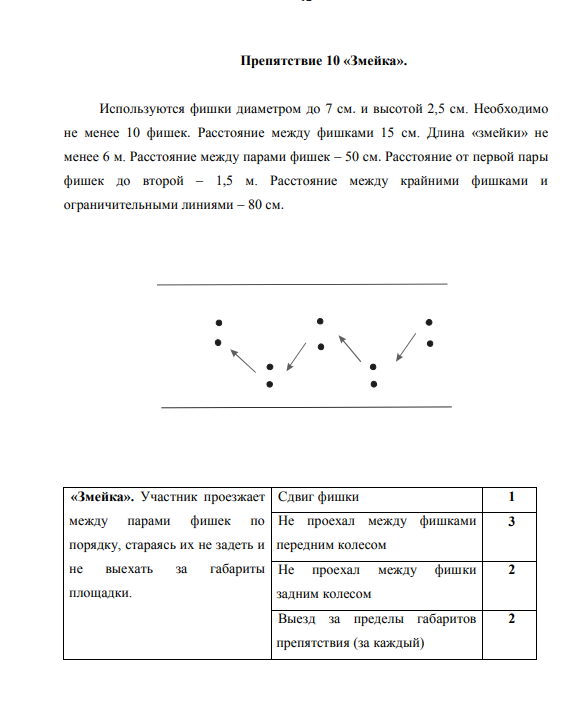 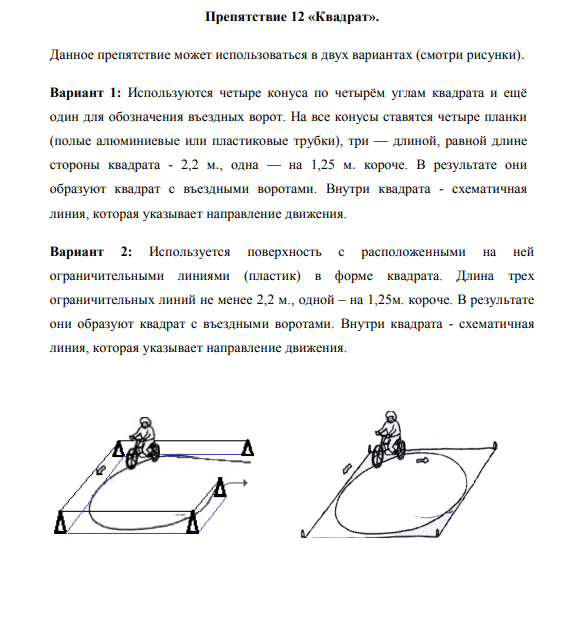 Цифровой след.https://vk.com/album4078610_296279557https://youtu.be/p0PhoEmABEU